SAGINAW BAY FNRA ANNUAL FUNDRAISER         Saturday-April 10, 2020 ▪ 5:30 pmGateway Sportsmen Club▪   4126 W. Bay City Forestville Rd ▪ Unionville, MI. 48767RESERVED TABLE PACKAGES(All Package Firearms subject to change due to availability)Silver Table Package for $600 – (8) Event tickets with Reserved Seating, (8) Meals, (8) FNRA Gift Items, (240) White Bucket Raffle Tickets, (80) Blue Bucket Tickets, (40) tickets on the Red Bucket Early Bird Firearm-: (If purchased by 4/6/2020)Gold Table Package for $1,200 - (8) Event tickets with Reserved Seating, (8) Meals, (8) FNRA Gift Items, (480) White Bucket Raffle Tickets, (160) Blue Bucket Tickets, (40) tickets on the Red Bucket Early Bird Firearm: (If purchased by 4/6/2020)  - Plus choice of one Table Firearm:   Glock 43, Mossberg 500  Combo, Kel-Tec CP33, Ruger Precision Flag Cerakote .22, Taurus .357, Kel-Tec PMR 30 .22 Mag or Double the Bucket Raffle Ticket Package. (960 White, 320 Blue and 80 Red Bucket Tickets)Diamond Table Package for $1,800 - (8) Event tickets with Reserved Seating, (8) Meals, (8) FNRA Gift Items, (640) White Bucket Raffle Tickets, (320) Blue Bucket Tickets, (80) tickets on the Red Bucket Early Bird Firearm: (If purchased by 4/6/2020)- Plus choice of one Table Firearm: Glock 19,Mauser M18 6.5 Creedmoor w/ NRA logo, Kimber Micro 9, Sig P938, Tristar Viper 28 GA, Ruger PC Carbine, S&W .357 w/ NRA seal Or Double the Bucket Raffle Ticket Package. (1280 White, 640 Blue and 160 Red Bucket Tickets)Platinum Table Package for $2,600 - (8) Event tickets total with Reserved seating, (8) Meals, (8) FNRA Gift Items, (880) White Bucket Raffle Tickets, (400) Blue Bucket Tickets, (120) tickets on the Red Bucket Early Bird Firearm: (If purchased by 4/6/2020)- Plus choice of one Table firearm:  examples may include but not limited to: Colts, Kimber’s, Daniel Defense etc. Or Double the Bucket Raffle Ticket Package. (1760 White, 800 Blue and 240 Red Bucket Tickets.) Call or email a committee member or the local NRA Field Representative for details and higher end Custom NRA Firearms.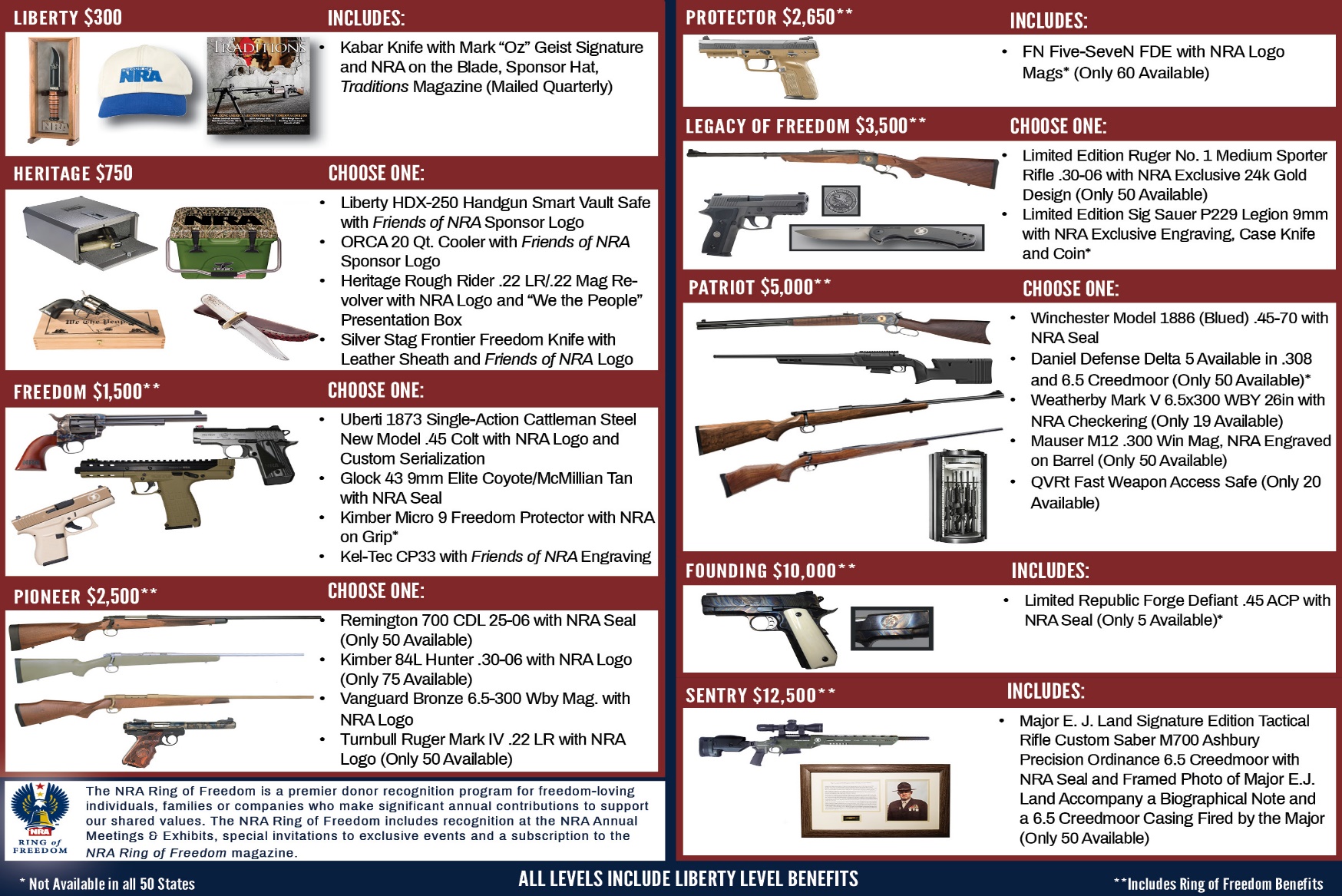 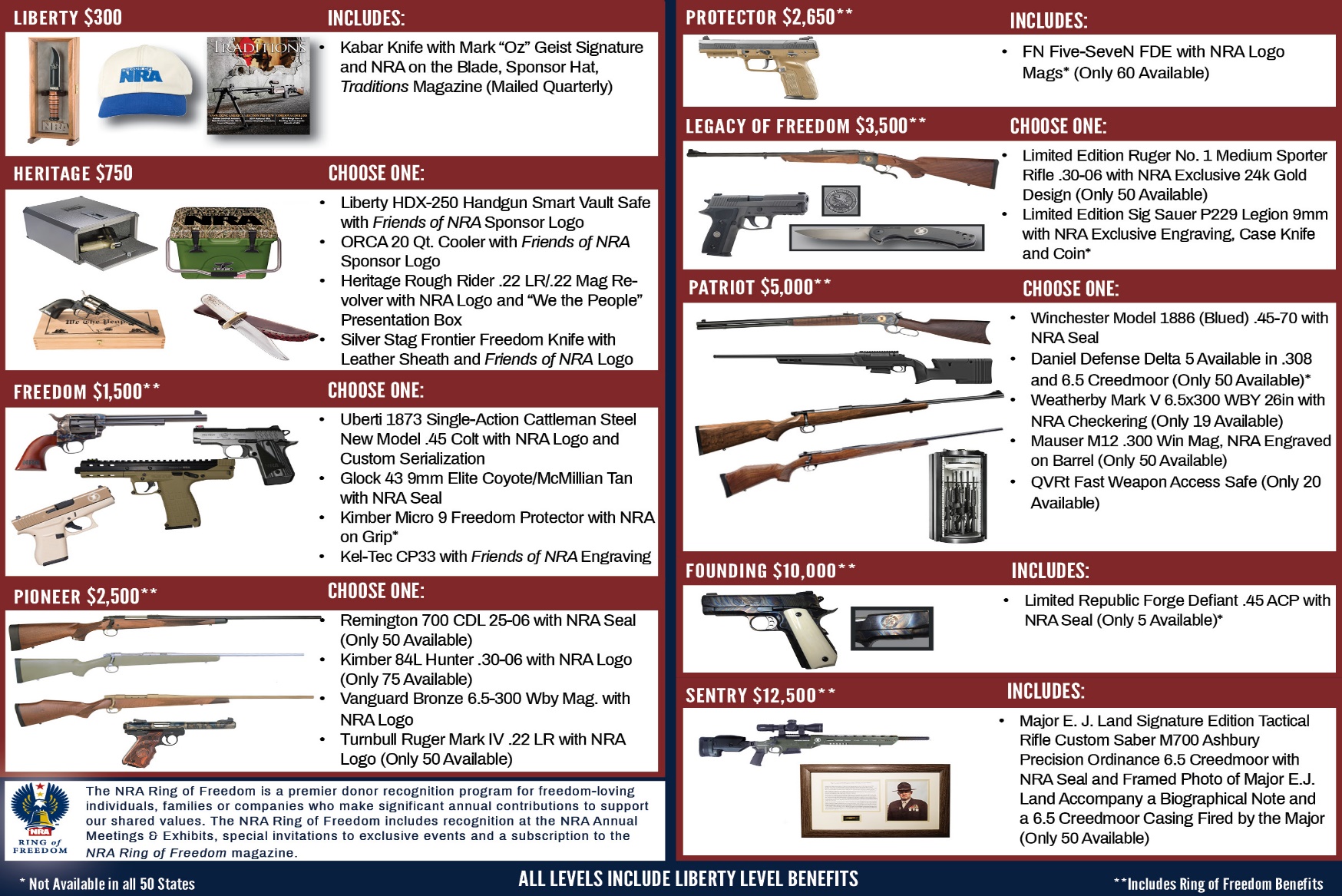 Mail This Portion --- Order Early and SAVEName: __________________________________________ Address: ________________________________________________City: ______________________ State: _______ Zip: _____________ (Must be same as CC Billing) Phone: (____) _____-_________Email: ________________________________________________________  Please reserve _____Event Ticket and Meal at $40 each.						                  $_________Please reserve _____Kids (Under 14) Event Ticket and Meal at $20 each				                  $_________Please reserve _____$100 Big Shooter Package and 1 Meal- Over $200 Value – (4/6/2020  Deadline)                       $_________Please reserve _____$200 Super Shooter Package and 2 Meals – Over $400 Value- (4/6/2020  Deadline)                 $_________ Please reserve _____$300 Magnum Shooter Package and 2 Meals – Over $600 Value – (4/6/2020  Deadline)           $_________Please reserve _____Michigan Loaded Gun Safe Raffle ticket(s) $20 Each)  (Only 150 Sold)                                     $_________Please reserve _____Silver Table $600 (Over $1,700 Value) _____ Gold $1,200 (Over $3,000 Value) _____ Diamond $1800 (Over $4,000 Value) _____ Platinum $2,500 (Over $6,000 Value) _____                                              $_________Please reserve Sponsor: ___ Liberty ___ Heritage ___ Freedom ___ Pioneer ___ Legacy ___ Patriot 	                   $_________Please List your choice of Table and or Sponsor Firearm Here or call the contacts below_____________________________Enclosed please find my check/money order, payable to Friends of NRA......................totaling:			     $__________Tickets ordered on this form may be picked up at the door the night of the event.Please charge my Credit Card: (circle) Visa/ MC/ AMEX/ Discover #___________--___________--__________--__________   	                                                               Expiration Date (Month/Year) ______/________	Security Code: _______MAIL TO:     Saginaw Bay FNRA                                     For more information call: Al Herman @ 989-686-3013                                               3221 Beaver Rd.                                                                             or e-mail at: aherman@nrahq.org          	        Bay City, MI 48706                                 Log onto www.friendsofnra.org THIS FORM MAY BE COPIED			12/15/2019$100 Big Shooter Package 
1 Event Ticket, 1 Meal, 30 White Bucket Tickets, 10 Blue Bucket Tickets, 5 Red Tickets for the Early Bird Gun Drawing:If purchased by 4/6/2020$200 Super Shooter Package 
2 Event Ticket, 2 Meals, 60 White Bucket Tickets, 20 Blue Bucket Tickets, 5 Red Tickets for the Early Bird Gun Drawing:If purchased by 4/6/2020$300 Magnum Shooter Package2 Event Ticket, 2 Meals, 80 White Bucket Tickets, 40 Blue Tickets, 10 Red Tickets for the Early Bird Gun Drawing:If purchased by 4/6/2020LOADED GUN SAFE RAFFLE 
Win the night of event FirearmSig Sauer P365 Nitron 9mm To be Entered to win a Safe and 10 Firearms. 2019 Winner – Todd B. – Alpena, MINRA Guns & Prizes2020 GUN OF THE YEAR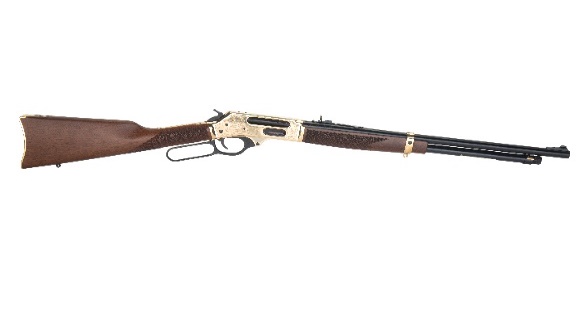 HENRY siDE Gate lever aCTION .45-70 
WITH nra SEAL
Engraved with 2020 Friends of NRA 
Gun of the YearEarly Bird- Red Bucket Gun- Buy tickets by 4/6/2020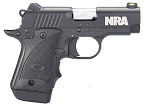 Kimber Micro 9mm with NRA logoNRA EXCLUSIVESKimber NRA Protector
.45 ACP with NRA SealWeatherby Vanguard Wilderness
6.5-300 Wby with NRA SealFostech Eagle Lite Rifle 
.223/5.56 with Friends of NRA LogoSig Sauer P320 M17
9mm with Friends of NRA Logo “We the People” Guitar
Signed by Ted NugentTO BUY TICKETS:www.friendsofnra.orgor contact Al Herman at:989-686-3013 or email at: aherman@nrahq.org  